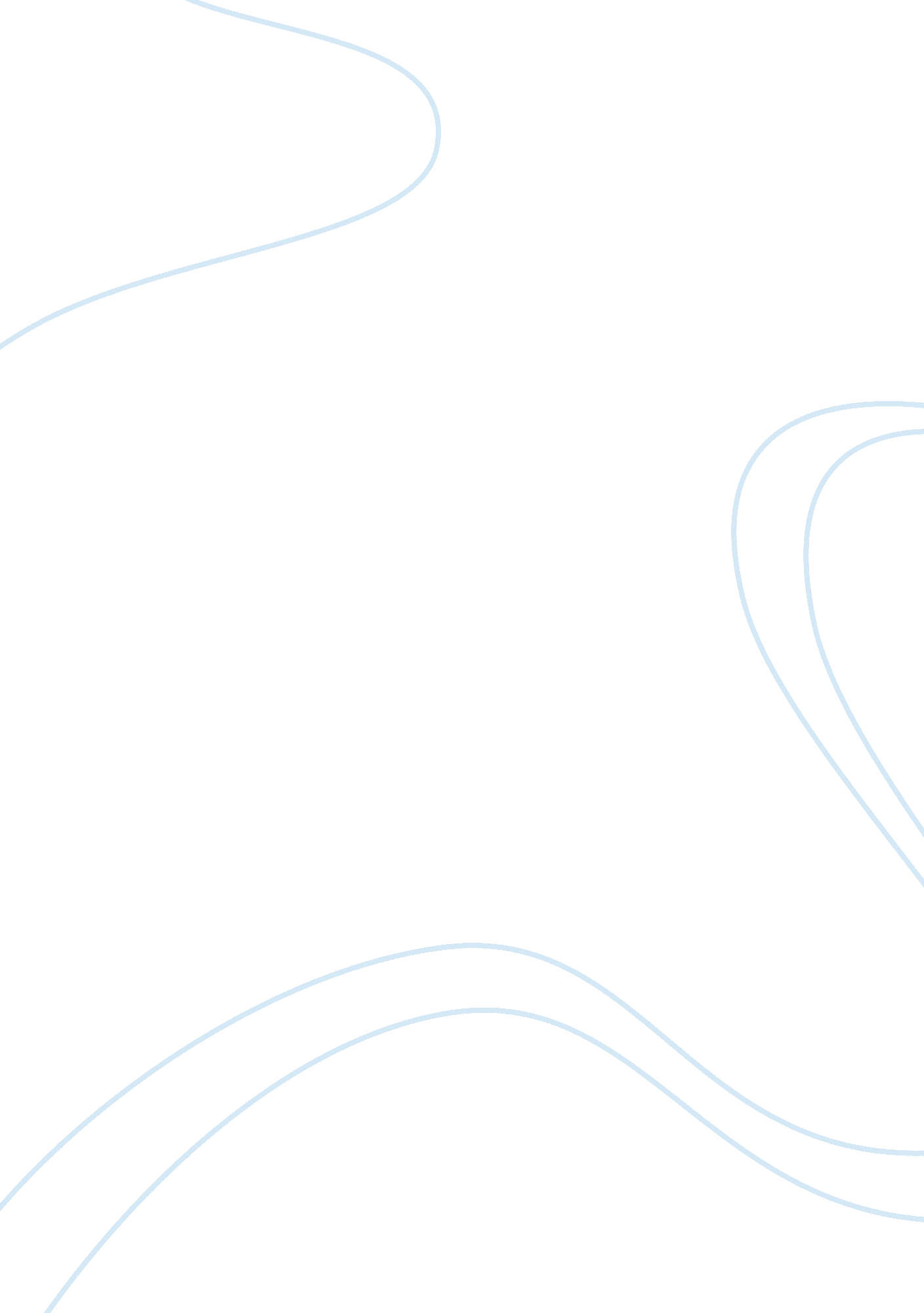 Childrens physical creative social and emotions education essayLife, Emotions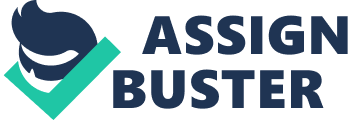 Using ICT resources is considered to advance childrens physical, originative, societal and emotional and communicating this is because it will heighten their acquisition in many ways. For illustration utilizing a computing machine can back up the kid 's physical development, this can be practised by an grownup puting their manus over a kid 's manus on the mouse this will show enjoyment and develop his all right motor accomplishments. Using a computing machine will besides direct the kids 's attending with conversation ; inquiries asked by them therefore increasing both his thought and communicating accomplishments. Thinking accomplishments can be enhanced when playing an onscreen saber saw game. When utilizing ICT kids should be encouraged to work in braces or groups this is because they will come on their societal development. Additionally kids can develop their creativeness accomplishments by pulling images on the Paint Software utilizing ICT. Besides originative development can be increased by electronicmusicdevices that enable kids to utilize their imaginativeness and express feelings. Small, free-standing keyboards can play, series of vocals with a scope of different instruments, including carnal sounds. More complicated systems can be linked to a computing machine. Music produced by the kids can so be added to multimedia presentations to add with their images. How to accommodate usage of ICT for kids of different ages, gender, demands and abilities Younger kids will utilize appliances and toys that can execute digitally or sound effects e. g. talking dolls or remote controlled autos, the activity can include maneuvering the distant control to travel the auto. Besides early old ages programmes can be found in a computing machine e. g. whiteboard or pigment, presenting this will assist to learn them the engineering facet of making activities. However older kids will accommodate a different usage of ICT e. g. utilizing a computing machine to finish category activities or to utilize a digital camera to take a exposure of a category function drama. It is common for misss to bask playing with speech production dolls ; hence supplying this kind of plaything to a immature miss nevertheless accommodating and promoting a different beginning of ICT for male childs broaden their cognition of the society this is because there gender are normally interested in remote controlled autos, or a speaking constabulary or some kind of doll etc nevertheless to advance a balanced position of genders the misss could be given the same plaything as the male childs and frailty versa. Furthermore, kids with demands and abilities should meet different ways of ICT resources they should be supported when utilizing an electronic plaything, they must be instructed and an account of how to utilize the plaything has to be made clear to them. Additionally they should be watched most of the clip so that if they require aid they can be assisted. ICT resources used must advance the apprehension and empathy of particular demands e. g. giving simple instructions to show the usage of a digital camera or computing machine. How to do best usage of ICT in bilingual or multilingual scenes Children that have English as an extra linguisticcommunicationmust be considered in a manner that will act upon their literacy accomplishments e. g. they should be shown synergistic narratives that will construct up their literacy accomplishments. Besides, synergistic whiteboards and digital exposures can be used to expose exposures and support kids 's literacy accomplishments every bit good as societal development. Teaching rimes from books and vocals will besides better their apprehension of the English linguistic communication. Social accomplishments will besides be developed because working in braces or as a member of a group ; larning to portion and cooperate with one another would increase independent larning and decision-making. In order to utilize some ICT equipment kids will necessitate to develop a scope of accomplishments e. g. all right motor accomplishments to utilize a keyboard and mouse, and will necessitate clip to research the equipment before they are able to utilize it. Children will necessitate to develop all right motor accomplishments in order to utilize a keyboard or a mouse because motions of fingers and pollex to travel this equipment are required besides the custodies and eyes work together ( manus and oculus coordination ) . Fine motor accomplishments will give the ability to execute little accurate motions to direct a mouse. How kids use ICT as a tool to back up larning in many course of study countries and in making this what they learn approximately ICT as a topic in its ain right. ICT usage will back up the acquisition in many course of study countries this is because educational web sites can assist kids to heighten their acquisition for illustration utilizing 'early old ages ' web site that contains every topic ( chiefly English, maths and scientific discipline ) will help them to be taught their topics in a more merriment and gratifying because they will be able to play games online related to the topic. Learning about a assortment of topics will besides spread out their cognition of ICT as a topic in its ain right because they learn the names of the computing machine parts this will increase their vocabulary, chair the usage of a mouse and distinguish the letters on a keyboard. How to affect households in ICT in ways that are sensitive to their anterior cognition and degree of assurance Families can be involved in ICT in ways which are antiphonal to their anterior cognition by inquiring a parent to take a exposure of their kid making an activity at place and direct it to the schoolroom for a exposure slideshow created by the category. Using testing devices to forestall entree to unsuitable stuff via the cyberspace Screening devices to forestall entree to unsuitable stuff through the cyberspace is of import because it ensures the safety of kids. Children should be protected from harmful web sites that could pique them or upseting images i. e. slaying, blood etc. When watching films targeted for category kids their age scope should be considered and the age certification should ever be checked on DVDs and web sites ( it should sooner province 'Universal ' which fundamentally means that it is suited for all ages ) . Therefore it is important that there is a barrier between the unsuitable stuff to guard the kids and protect them from injury. Safety issues for kids who entree the cyberspace The possible to offer kids internet entree will profit them to research new chances and develop new accomplishments and acquisition. The usage of electronic mail and instant messaging should be monitored both at place and in school. They should, if possible be restricted from these web sites. This is because there are elements of dangers in these web sites seeing that the kids could be harassed or bullied. Therefore to avoid these complications from go oning the usage of ICT should be controlled and extra usage of it is limited. Children should be educated to utilize computing machines and the cyberspace sanely. Both older and younger should be told that they should non give their personal inside informations to aliens i. e. there reference, phone figure and age etc. They should besides be informed that if they see endangering messages they must non react nevertheless, they should state an grownup instantly. Useful online and offline resources that support appropriate usage of ICT When online ( internet entree ) kids should do usage of the web site to educate their cognition by sing assorted educational web sites. They should utilize it less to socialise and more to prosecute their involvements in topics that will develop their originative accomplishments, believing accomplishments etc. For illustration they may desire to make some picture utilizing kids 's web sites they may besides bask playing puzzle games or escapade games that will heighten their creativeness accomplishments. In add-on to this they can see web sites that will develop their schoolroom larning e. g. ks2, ks1, ks3 Bitesize ; this web site inspires immature kids to larn at place and in school outside the schoolroomenvironmentto construct on their thought accomplishments. On the other manus when kids are offline and do non hold internet entree they can utilize packages like pigment to make simple drawings for art and originative activities, nevertheless a different package should be used for larning e. g. Boardworks is used to do advancement in kids 's acquisition in the schoolroom this is a package targeted for kids aged 12 and above that is implemented in an synergistic whiteboard session. As ICT is a quickly developing and altering country how you will maintain up to day of the month in order to guarantee you provide the best service to kids and households. Synergistic whiteboard is up to day of the month ICT package that has many resources such as games, educational beginnings it is used in schoolrooms to heighten kids 's acquisition. The board is touch screen hence you use a pen to drag, chink and compose this manner will be different from the boards instructor 's usually usage. Children can analyze different topics and seek varied activities utilizing the whiteboard. Besides households can maintain up to day of the month by guaranting that they are provided with utile web sites that will assist their kids to develop many accomplishments. Wayss of choosing good quality ICT resources that encourage positive acquisition for kids by using choice standards e. g. By giving the kid good resources and leting them to be in control of the activities it will guarantee that they feel positive about their acquisition. It is of import that kids do non watch or play violent games that will promote them to contend and lose control of their behavior. ICT resources should be easy to utilize so that kids do non happen it hard and detest the usage of it. Therefore they will portray ICT as merriment and an gratifying manner of acquisition. For younger kids rimes and mystifier games will be intuitive for them to finish utilizing ICT because they have already been introduced to this in the schoolroom. ICT has more than one solution because it develops kids 's listening accomplishments and encourages kids to collaborate as a group. 